	广西2019年定向东南大学招录选调生公告为加强高素质专业化干部队伍源头建设，进一步优化干部队伍来源和结构，大力发现和储备年轻干部，2019年广西定向东南大学选调一批全日制应届毕业生。现将有关事项公告如下：一、选调对象东南大学2019年全日制应届毕业生，不含专升本、定向生以及委培生。二、报考条件报考人员除具备《公务员录用规定（试行）》的报考资格条件外，还应符合以下条件：（一）政治素质好，具有正确的政治立场，服从大局，服从组织安排。（二）具备下列条件之一：	1、中共党员（含中共预备党员）；2、优秀共青团员，须担任过院系以上学生会（研究生会、学生社团联合会）主席、副主席、各部部长、副部长或团委副书记、各部部长、副部长，班级班长、团支书，且任职时间连续满1学年以上（任职时间截止到2019年6月底），或者获得校级以上“三好学生”、“优秀学生干部”、“优秀毕业生”等荣誉，或者成绩排名班级前20%。（三）大学本科以上学历，并获得相应学位，学习成绩优良。其中，硕士、博士研究生须取得全日制本科学历学位。（四）符合广西2019年定向招录选调生急需紧缺专业（详见附件）或现就读高校国家一流建设学科相关专业；校级学生会（研究生会）主席、副主席、各部部长、副部长，校团委副书记、各部部长、副部长，院系学生会（研究生会）主席、副主席、团委副书记报考的，不受专业要求和学历学位层级的限制。志愿到县乡机关工作的本科生、硕士研究生不限专业报考。（五）法律专业的须获得国家法律职业资格证书（A证）；已参加2019年国家统一法律职业资格考试的报考人员，在签约时须提供成绩合格证明。（六）报考年龄：本科毕业生26周岁以下（1992年7月31日以后出生），硕士毕业生30周岁以下（1988年7月31日以后出生），博士毕业生32周岁以下（1986年7月31日以后出生）。三、选调程序（一）报名与资格审查。自本公告发布之日起即可报名，报名截止时间为2018年11月2日。报考人员登陆八桂先锋网（www.bgxf.gov.cn）报名，按要求如实填写《广西2019年定向东南大学选调应届毕业生报名表》。由广西自治区党委组织部对报考人员进行资格审查。资格审查结果通过广西选调生网报名系统反馈。从11月12日起，通过资格审查的报考人员须登陆广西选调生网打印准考证。通过资格审查的报考人员要及时下载打印报名表，经院系党委盖章后，于11月18日前送交学校就业指导部门。（二）考试。考试分为笔试和面试。笔试科目为《申论》、《行政职业能力测验》，每科分值100分。笔试时间为2018年11月17日。笔试、面试地点设在上海市，具体事项详见准考证。笔试、面试合格分数线由广西自治区党委组织部统一划定。考生可登陆八桂先锋网报名系统查询考试成绩。（三）考察和资格复审。笔试、面试成绩合格的考生列为考察对象。考察主要了解报考人员政治素质、学习成绩、现实表现、遵纪守法等方面的情况。考察时进行报考资格复审。考察不合格的，不予录用。（四）签约和体检。签约和体检由广西自治区党委组织部统一组织。具体时间和事项另行通知。体检按照《关于修订<公务员录用体检通用标准（试行）>及<公务员录用体检操作手册（试行）>有关内容的通知》（人社部发〔2016〕140号）的有关要求进行。（五）公示和录用。广西自治区党委组织部按程序确定拟录用人员，并在学校公示（5个工作日）。公示无异议的予以录用，于2019年7月中旬到工作单位报到。四、相关政策选调生由广西自治区党委组织部根据培养要求、用人单位需求并结合个人意愿统筹安排到各级党政机关工作。选调生到岗后按有关规定安排到基层培养锻炼。新录用人员试用期1年，试用期满考核合格的，办理转正定级手续；不合格的，取消录用。参加考试不需要缴纳报名考试费和体检费。咨询电话：广西自治区党委组织部公务员管理处0771—5898505、5898561（传真）电子邮箱：gxgwyglc@163.com附件：广西2019年定向招录选调生急需紧缺专业目录                    中共广西壮族自治区委员会组织部                    2018年10月9日     广西2019年定向招录选调生急需紧缺专业目录注：志愿到县乡机关工作的本科生、硕士研究生不限专业报考广西2019年定向东南大学选调应届毕业生报名表注：在广西选调生报名系统填写提交报名表后，请自行下载打印一式二份并签名，经院系党委盖章后送交学校学生就业指导部门。相关信息：广西定向选调生，是自治区党委组织部有计划地从特定高校选调品学兼优的应届生（本、硕、博），作为党政领导干部后备人选和县级以上党政机关高素质的工作人员人选进行重点培养的群体的简称。近年来，各省争相出台各类人才优惠政策，与知名高校建立人才合作机制，清华、北大等一批知名院校已和全国大部分省份开展选调生招录工作。东南大学也在奋起直追，加快赶上时代前沿。2016年，广西开始在东南大学招录定向选调生，截至目前，已招录三届选调生共计14人，分布在南宁、桂林、柳州、河池、梧州、钦州、来宾等城市，活跃在自治区党委办公厅、住建厅等区直单位和各市县组织部、人大办公厅、发改委等重要部门。我们的选调生们扎实工作，得到了自治区党委组织部和各工作单位的高度认可，均已经成长为单位业务骨干。目前广西2019年定向东南大学招录选调生公告已正式发出，欢迎有志于从事党政机关工作的同学们踊跃报名。后续宣讲安排，我们会在第一时间内在微信群发布，宣讲团成员联系方式如下：蒋才健（2017届交通学院毕业），目前就职于南宁市发展和改革委员会。手机：18507839680，微信：haha1044947465。王英豪（2016届土木学院毕业），就职于广西壮族自治区住房和城乡建设厅，目前在南宁市上林县北林村挂任第一书记。手机：18169637152，微信：yunjiongfeiyang。吴常红（2018届法学院毕业），目前就职于南宁市人大常委会办公厅。手机：19968060990，微信：wkl0310廖家男（2018届土木学院毕业），目前就职于南宁高新技术产业开发区管理委员会。手机：18978322093，微信：jianan19920319张静一（2018届化工学院毕业），目前就职于梧州市安全生产监督管理局。手机：15051853758，微信：Vinnes_01-11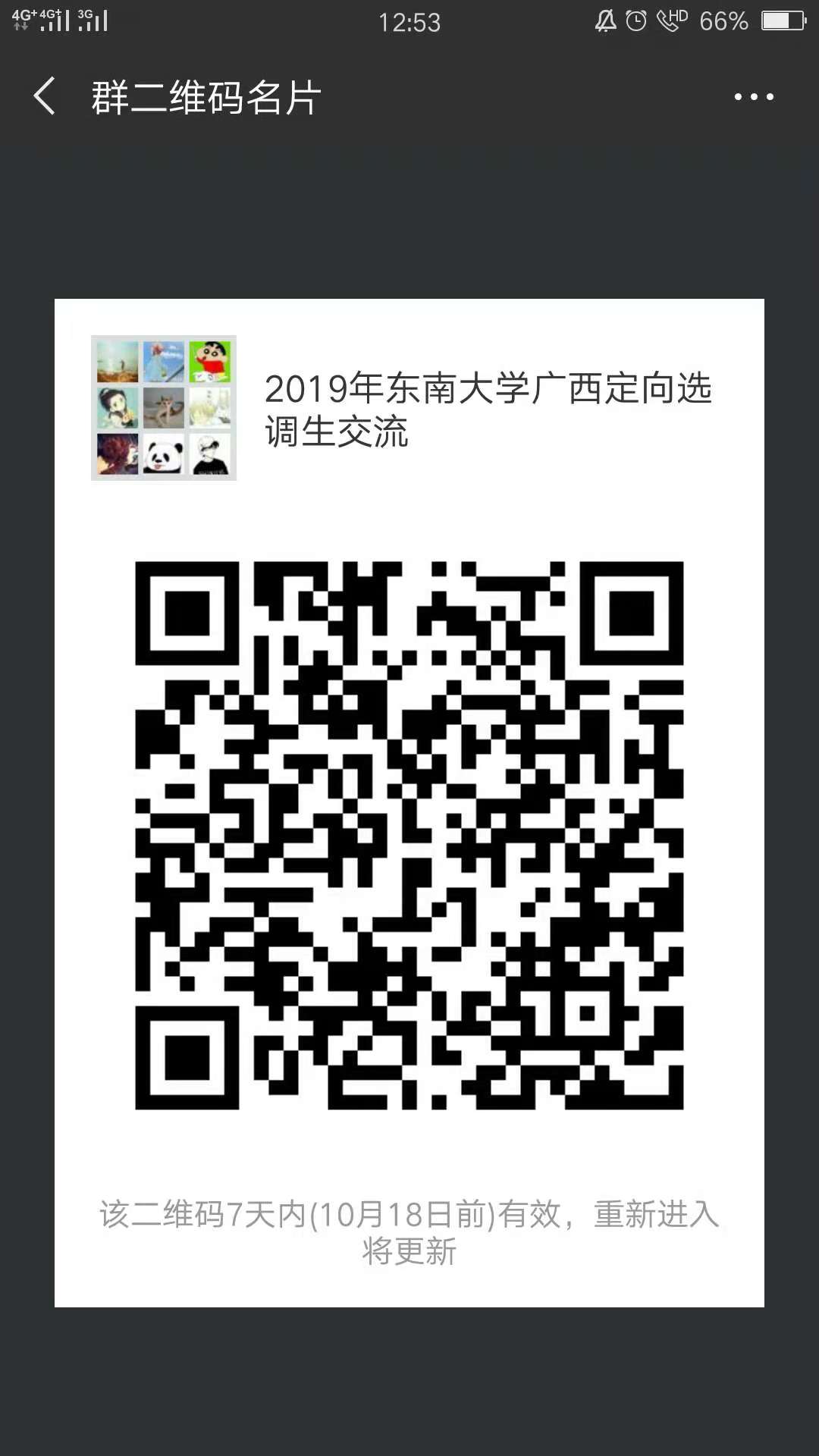 学科类别本科和硕士研究生急需紧缺专业（一）经济学、管理学、社会学与法学类经济学，财务管理，财务与投资管理，财政学，公共财政管理，金融学（工程），金融工程与经济发展，统计学，会计学，审计学，旅游管理，会展经济与管理，土地资源管理，物流工程及管理，电子商务，信用管理，社会保障，法学（二）土建类建筑学，建筑设计及其理论，建筑环境与能源工程，土木工程，城市（区域）规划（管理），城市规划与设计，城乡规划学，资源环境与城乡规划管理，风景园林（学），景观建筑（规划）设计，景观学，市政工程，给水排水（科学）工程，防灾减灾工程及防护工程 （三）海洋科学及工程类海洋科学，海洋大气，海洋生物，港口、海岸及近海工程，港口海岸及治河工程，港口航道与海岸工程，船舶与海洋工程（四）环境科学类环境科学（工程、管理），能源与环境工程，水土保持与荒漠化防治，安全工程，安全技术及工程、新能源与可再生能源（五）交通运输类交通信息工程及控制，交通运输（工程），交通运输规划与管理，道路与铁道工程，油气储运工程，港口物流管理（六）机械工程与材料科学类机械制造及其自动化，机械电子工程，车辆工程、机械设计及理论，材料科学与工程（七）电气信息工程及电子信息科技类电子（信息）科学与技术，电子信息工程，电子与通信工程，信息与通信工程，通信与信息系统，通信（网络、物联网、信息）工程，信息安全，计算机科学与技术（八）轻工食品类农（水）产品加工及贮藏工程，食品科学（工程），食品质量与安全，食品、药品安全与管理学，营养与食品安全，食品加工技术，食品生物技术（九）农林水类果树学，蔬菜学，茶学，农产品安全，水产养殖，农业（林业）经济管理，农业电气化与自动化，农业机械化及其自动化，农业昆虫与害虫防治，农业生物环境与能源工程，农业信息化技术，种子科学与工程，农业水土工程，农业水利工程，水利工程，水利水电工程（施工与管理），水文（学）与水资源（工程）学科类别以下专业招收博士研究生学历毕业生（一）经济学、管理学与法学类经济学，财务管理，财务与投资管理，财政学，公共财政管理，金融学（工程），旅游管理，会展经济与管理，物流工程及管理，法学（二）土建类建筑学，建筑设计及其理论，土木工程，城市（区域）规划（管理），城市规划与设计，城乡规划学，资源环境与城乡规划管理，风景园林（学），景观建筑（规划）设计 姓名性别性别民族民族民族**族**族**族**族**族本人近期小二寸电子证件照（jpg或bmp格式，130×170像素，100KB以下）本人近期小二寸电子证件照（jpg或bmp格式，130×170像素，100KB以下）本人近期小二寸电子证件照（jpg或bmp格式，130×170像素，100KB以下）出生年月政治面貌政治面貌入党时间入党时间入党时间本人近期小二寸电子证件照（jpg或bmp格式，130×170像素，100KB以下）本人近期小二寸电子证件照（jpg或bmp格式，130×170像素，100KB以下）本人近期小二寸电子证件照（jpg或bmp格式，130×170像素，100KB以下）婚姻状况籍贯籍贯出生地出生地出生地生源地生源地本人近期小二寸电子证件照（jpg或bmp格式，130×170像素，100KB以下）本人近期小二寸电子证件照（jpg或bmp格式，130×170像素，100KB以下）本人近期小二寸电子证件照（jpg或bmp格式，130×170像素，100KB以下）身高cm体重体重kgkg既往病史既往病史既往病史本人近期小二寸电子证件照（jpg或bmp格式，130×170像素，100KB以下）本人近期小二寸电子证件照（jpg或bmp格式，130×170像素，100KB以下）本人近期小二寸电子证件照（jpg或bmp格式，130×170像素，100KB以下）外语水平计算机水平计算机水平是否取得国家法律职业资格证书A证是否取得国家法律职业资格证书A证是否取得国家法律职业资格证书A证是否取得国家法律职业资格证书A证是否取得国家法律职业资格证书A证是否取得国家法律职业资格证书A证本人近期小二寸电子证件照（jpg或bmp格式，130×170像素，100KB以下）本人近期小二寸电子证件照（jpg或bmp格式，130×170像素，100KB以下）本人近期小二寸电子证件照（jpg或bmp格式，130×170像素，100KB以下）个人特长是否少数民族骨干计划是否少数民族骨干计划身份证号身份证号身份证号毕业学校院系专业专业（须与毕业证学位证一致）（须与毕业证学位证一致）（须与毕业证学位证一致）（须与毕业证学位证一致）（须与毕业证学位证一致）学历学位学位学号学号学号是否服从分配是否服从分配是否服从分配是否服从分配在高等院校何时担任何职务（填担任的最高职务）（填担任的最高职务）（填担任的最高职务）（填担任的最高职务）（填担任的最高职务）（填担任的最高职务）（填担任的最高职务）（填担任的最高职务）（填担任的最高职务）（填担任的最高职务）（填担任的最高职务）（填担任的最高职务）（填担任的最高职务）（填担任的最高职务）（填担任的最高职务）（填担任的最高职务）本人联系方式移动电话移动电话宿舍电话宿舍电话宿舍电话宿舍电话电子邮箱电子邮箱电子邮箱电子邮箱电子邮箱电子邮箱家庭电话家庭电话家庭电话家庭电话本人联系方式家庭住址省（区、市）    市（地、州、盟）    县（市、区、旗）    乡（镇）   村省（区、市）    市（地、州、盟）    县（市、区、旗）    乡（镇）   村省（区、市）    市（地、州、盟）    县（市、区、旗）    乡（镇）   村省（区、市）    市（地、州、盟）    县（市、区、旗）    乡（镇）   村省（区、市）    市（地、州、盟）    县（市、区、旗）    乡（镇）   村省（区、市）    市（地、州、盟）    县（市、区、旗）    乡（镇）   村省（区、市）    市（地、州、盟）    县（市、区、旗）    乡（镇）   村省（区、市）    市（地、州、盟）    县（市、区、旗）    乡（镇）   村省（区、市）    市（地、州、盟）    县（市、区、旗）    乡（镇）   村省（区、市）    市（地、州、盟）    县（市、区、旗）    乡（镇）   村省（区、市）    市（地、州、盟）    县（市、区、旗）    乡（镇）   村省（区、市）    市（地、州、盟）    县（市、区、旗）    乡（镇）   村省（区、市）    市（地、州、盟）    县（市、区、旗）    乡（镇）   村省（区、市）    市（地、州、盟）    县（市、区、旗）    乡（镇）   村省（区、市）    市（地、州、盟）    县（市、区、旗）    乡（镇）   村省（区、市）    市（地、州、盟）    县（市、区、旗）    乡（镇）   村个人简历高等院校学习经历高等院校学习经历高等院校学习经历高等院校学习经历高等院校学习经历高等院校学习经历高等院校学习经历高等院校学习经历高等院校学习经历高等院校学习经历高等院校学习经历高等院校学习经历高等院校学习经历高等院校学习经历高等院校学习经历高等院校学习经历个人简历（注明起止时间、学校、院系、专业及学位名称）（注明起止时间、学校、院系、专业及学位名称）（注明起止时间、学校、院系、专业及学位名称）（注明起止时间、学校、院系、专业及学位名称）（注明起止时间、学校、院系、专业及学位名称）（注明起止时间、学校、院系、专业及学位名称）（注明起止时间、学校、院系、专业及学位名称）（注明起止时间、学校、院系、专业及学位名称）（注明起止时间、学校、院系、专业及学位名称）（注明起止时间、学校、院系、专业及学位名称）（注明起止时间、学校、院系、专业及学位名称）（注明起止时间、学校、院系、专业及学位名称）（注明起止时间、学校、院系、专业及学位名称）（注明起止时间、学校、院系、专业及学位名称）（注明起止时间、学校、院系、专业及学位名称）（注明起止时间、学校、院系、专业及学位名称）个人简历工作（实习）经历工作（实习）经历工作（实习）经历工作（实习）经历工作（实习）经历工作（实习）经历工作（实习）经历工作（实习）经历工作（实习）经历工作（实习）经历工作（实习）经历工作（实习）经历工作（实习）经历工作（实习）经历工作（实习）经历工作（实习）经历个人简历（注明起止时间、工作单位及职务，是实习的应在后面说明）（注明起止时间、工作单位及职务，是实习的应在后面说明）（注明起止时间、工作单位及职务，是实习的应在后面说明）（注明起止时间、工作单位及职务，是实习的应在后面说明）（注明起止时间、工作单位及职务，是实习的应在后面说明）（注明起止时间、工作单位及职务，是实习的应在后面说明）（注明起止时间、工作单位及职务，是实习的应在后面说明）（注明起止时间、工作单位及职务，是实习的应在后面说明）（注明起止时间、工作单位及职务，是实习的应在后面说明）（注明起止时间、工作单位及职务，是实习的应在后面说明）（注明起止时间、工作单位及职务，是实习的应在后面说明）（注明起止时间、工作单位及职务，是实习的应在后面说明）（注明起止时间、工作单位及职务，是实习的应在后面说明）（注明起止时间、工作单位及职务，是实习的应在后面说明）（注明起止时间、工作单位及职务，是实习的应在后面说明）（注明起止时间、工作单位及职务，是实习的应在后面说明）奖惩情况（注明时奖惩时间及名称）（注明时奖惩时间及名称）（注明时奖惩时间及名称）（注明时奖惩时间及名称）（注明时奖惩时间及名称）（注明时奖惩时间及名称）（注明时奖惩时间及名称）（注明时奖惩时间及名称）（注明时奖惩时间及名称）（注明时奖惩时间及名称）（注明时奖惩时间及名称）（注明时奖惩时间及名称）（注明时奖惩时间及名称）（注明时奖惩时间及名称）（注明时奖惩时间及名称）（注明时奖惩时间及名称）在校学习成绩情况（注明是否存在挂科补考情形，如有请具体写明）（注明是否存在挂科补考情形，如有请具体写明）（注明是否存在挂科补考情形，如有请具体写明）（注明是否存在挂科补考情形，如有请具体写明）（注明是否存在挂科补考情形，如有请具体写明）（注明是否存在挂科补考情形，如有请具体写明）（注明是否存在挂科补考情形，如有请具体写明）（注明是否存在挂科补考情形，如有请具体写明）（注明是否存在挂科补考情形，如有请具体写明）（注明是否存在挂科补考情形，如有请具体写明）（注明是否存在挂科补考情形，如有请具体写明）（注明是否存在挂科补考情形，如有请具体写明）（注明是否存在挂科补考情形，如有请具体写明）（注明是否存在挂科补考情形，如有请具体写明）（注明是否存在挂科补考情形，如有请具体写明）（注明是否存在挂科补考情形，如有请具体写明）家庭主要成员及社会关系称谓姓名姓名政治面貌政治面貌政治面貌政治面貌年龄年龄工作单位及职务工作单位及职务工作单位及职务工作单位及职务工作单位及职务备注备注家庭主要成员及社会关系家庭主要成员及社会关系家庭主要成员及社会关系签名确认我承诺，上述事项依据事实填报，如有虚假，自行承担相应责任。签名：                   年   月   日我承诺，上述事项依据事实填报，如有虚假，自行承担相应责任。签名：                   年   月   日我承诺，上述事项依据事实填报，如有虚假，自行承担相应责任。签名：                   年   月   日我承诺，上述事项依据事实填报，如有虚假，自行承担相应责任。签名：                   年   月   日我承诺，上述事项依据事实填报，如有虚假，自行承担相应责任。签名：                   年   月   日我承诺，上述事项依据事实填报，如有虚假，自行承担相应责任。签名：                   年   月   日我承诺，上述事项依据事实填报，如有虚假，自行承担相应责任。签名：                   年   月   日我承诺，上述事项依据事实填报，如有虚假，自行承担相应责任。签名：                   年   月   日我承诺，上述事项依据事实填报，如有虚假，自行承担相应责任。签名：                   年   月   日我承诺，上述事项依据事实填报，如有虚假，自行承担相应责任。签名：                   年   月   日我承诺，上述事项依据事实填报，如有虚假，自行承担相应责任。签名：                   年   月   日我承诺，上述事项依据事实填报，如有虚假，自行承担相应责任。签名：                   年   月   日我承诺，上述事项依据事实填报，如有虚假，自行承担相应责任。签名：                   年   月   日我承诺，上述事项依据事实填报，如有虚假，自行承担相应责任。签名：                   年   月   日我承诺，上述事项依据事实填报，如有虚假，自行承担相应责任。签名：                   年   月   日我承诺，上述事项依据事实填报，如有虚假，自行承担相应责任。签名：                   年   月   日院系党委推荐意见院系党委推荐意见院系党委推荐意见院系党委推荐意见学校推荐意见学校推荐意见学校推荐意见学校推荐意见学校推荐意见学校推荐意见学校推荐意见广西自治区党委组织部意见广西自治区党委组织部意见广西自治区党委组织部意见广西自治区党委组织部意见广西自治区党委组织部意见广西自治区党委组织部意见（院系党委盖章）年   月   日（院系党委盖章）年   月   日（院系党委盖章）年   月   日（院系党委盖章）年   月   日（学校学生就业指导中心盖章）年   月   日（学校学生就业指导中心盖章）年   月   日（学校学生就业指导中心盖章）年   月   日（学校学生就业指导中心盖章）年   月   日（学校学生就业指导中心盖章）年   月   日（学校学生就业指导中心盖章）年   月   日（学校学生就业指导中心盖章）年   月   日    （盖章）    年   月   日    （盖章）    年   月   日    （盖章）    年   月   日    （盖章）    年   月   日    （盖章）    年   月   日    （盖章）    年   月   日